Муниципальное образование город ТоржокТоржокская городская ДумаР Е Ш Е Н И Е17.01.2020                                                                                                                           № 238Об избрании Главы муниципального
образования город ТоржокРуководствуясь пунктом 2 статьи 34 Устава муниципального образования город Торжок, подпунктом 1.10 пункта 1 статьи 30 Регламента Торжокской городской Думы, на основании протокола от 17.01.2020 № 3 заседания счетной комиссии Торжокской городской Думы по избранию Главы муниципального образования город Торжок, Торжокская городская Дума р е ш и л а: Избрать Главой муниципального образования город Торжок Гурина Юрия Петровича.Настоящее Решение вступает в силу со дня его подписания и подлежит официальному опубликованию, а также размещению в свободном доступе на официальных сайтах администрации города Торжка и Торжокской городской Думы в информационно-телекоммуникационной сети Интернет.И.о. Председателя Торжокской городской Думы                                     Н.А. ВолковскаяСогласовано:Заведующий юридическим отделом                                                               Н.А. КозловУправделами администрации города                                                              Е.Б. Талипова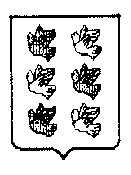 